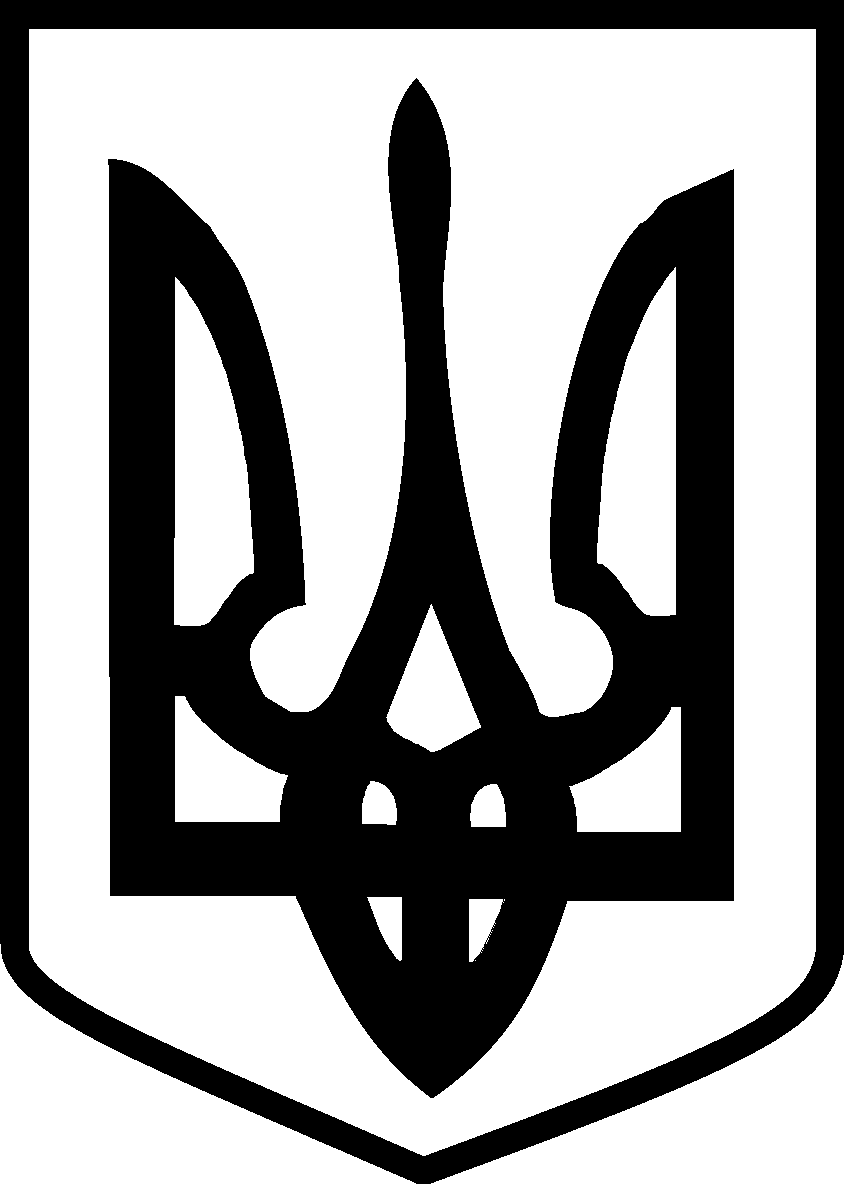 У К Р А Ї Н АЮЖНОУКРАЇНСЬКА МІСЬКА РАДАМИКОЛАЇВСЬКОЇ ОБЛАСТІРІШЕННЯвід  “___” ________ 2021   №  _______						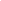 ________сесії _______скликанняПро структуру та чисельністьвиконавчих органів Южноукраїнської міської ради Керуючись п.п. 5, 6 ч. 1 ст. 26 Закону України «Про місцеве самоврядування в Україні», відповідно до вимог Кодексу законів про працю України, з метою належного функціонування виконавчих органів Южноукраїнської міської ради, забезпечення населення Южноукраїнської міської територіальної громади якісними послугами, міська радаВИРІШИЛА:1. Унести зміни до структури та чисельності виконавчих органів Южноукраїнської міської ради, затверджених рішенням Южноукраїнської міської ради від 25.02.2021 № 250:1.1 реорганізувати з 01.06.2021  з дотриманням законодавства України про працю  департамент інфраструктури міського господарства Южноукраїнської міської ради загальною чисельністю 26 штатних одиниць шляхом поділу на:1.1.1 управління капітального будівництва Южноукраїнської міської ради загальною чисельністю 8 штатних одиниць;1.1.2 управління комунальної власності та житлово-комунального господарства Южноукраїнської міської ради загальною чисельністю 13 штатних одиниць;1.1.3 управління контролю якості результатів модернізації Южноукраїнської міської ради загальною чисельністю 5 штатних одиниць;1.2 ліквідувати з дотриманням законодавства України про працю з 01.06.20211.2.1 відділ звернень громадян, зв’язків з громадськістю та засобами масової інформації апарату Южноукраїнської міської ради та її виконавчого комітету загальною чисельністю 3 штатні одиниці;1.2.2 організаційно-контрольний відділ апарату Южноукраїнської міської ради та її виконавчого комітету загальною чисельністю 7 штатних одиниць;1.2.3. управління екології, охорони навколишнього середовища та земельних відносин Южноукраїнської міської ради загальною чисельністю 7,25 штатних одиниць;1.2.4 управління містобудування, архітектури та розвитку інфраструктури Южноукраїнської міської ради загальною чисельністю 6 штатних одиниць;1.2.5 відділ правової роботи апарату Южноукраїнської міської ради та її виконавчого комітету загальною чисельністю 3 штатні одиниці.1.3 утворити з 01.06.2021:1.3.1 управління діловодства та зв’язків з громадськістю апарату Южноукраїнської міської ради та її виконавчого комітету загальною чисельністю 12 штатних одиниць;1.3.2 відділ екології, охорони навколишнього середовища та земельних відносин Южноукраїнської міської ради загальною чисельністю 7 штатних одиниць;1.3.3 відділ містобудування та архітектури Южноукраїнської міської ради загальною чисельністю 6 штатних одиниць.2. Утворити комісію з реорганізації юридичної особи департаменту інфраструктури міського господарства Южноукраїнської міської ради та затвердити її склад (додаток 1).3. Утворити комісію з припинення юридичної особи управління екології, охорони навколишнього середовища та земельних відносин Южноукраїнської міської ради та затвердити її склад (додаток 2).4. Надати управлінню капітального будівництва Южноукраїнської міської ради та управлінню комунальної власності та житлово-комунального господарства Южноукраїнської міської ради статус юридичних осіб.5. Ввести відділ екології, охорони навколишнього середовища та земельних відносин Южноукраїнської міської ради, відділ містобудування та архітектури Южноукраїнської міської ради та управління контролю якості результатів модернізації Южноукраїнської міської ради до штатного розпису виконавчого комітету Южноукраїнської міської ради.6. Затвердити структуру та чисельність виконавчих органів Южноукраїнської міської ради, апарату Южноукраїнської міської ради та її виконавчого комітету  станом на 01.06.2021 (додаток 3).7. Контроль за виконанням цього рішення покласти на постійну комісію міської ради з питань дотримання прав людини, законності, боротьби зі злочинністю, запобігання корупції, сприяння депутатській діяльності, етики та регламенту (Устюшенко) та Южноукраїнського міського голову Онуфрієнка В.В.Міський голова								В. В. ОнуфрієнкоДодаток 1 до рішенняЮжноукраїнської міської ради від «_____»_______ 2021 № _______СКЛАДкомісії з реорганізації шляхом поділу юридичної особи департаменту інфраструктури міського господарства Южноукраїнської міської ради Секретар Южноукраїнської міської ради					М. О. ПелюхДодаток 2 до рішенняЮжноукраїнської міської ради від «_____»_______ 2021 № _______СКЛАДкомісії з припинення юридичної особи управління екології, охорони навколишнього середовища та земельних відносин Южноукраїнської міської ради Секретар Южноукраїнської міської ради					М. О. ПелюхДодаток 3 до рішенняЮжноукраїнської міської ради від «_____»_______ 2021 № _______СТРУКТУРА та ЧИСЕЛЬНІСТЬ виконавчих органів Южноукраїнської міської ради, апарату Южноукраїнської міської ради та її виконавчого комітету станом на 01.06.2021Секретар Южноукраїнської міської ради					М. О. Пелюх Голова комісіїГолова комісіїГолова комісіїМайборода Олексій Анатолійович-перший заступник міського голови з питань діяльності виконавчих органів ради Заступник голови комісіїЗаступник голови комісіїЗаступник голови комісіїБожко Володимир Анатолійович-заступник директора департаменту інфраструктури міського господарства Южноукраїнської міської радиЧлени комісіїЧлени комісіїЧлени комісіїВолчко Христина Дмитрівна-директор департаменту інфраструктури міського господарства Южноукраїнської міської радиЛопушенко Андрій Олександрович-начальник відділу комунальної власності департаменту інфраструктури міського господарства Южноукраїнської міської радиПачкова Наталія Іллівна-начальник відділу житлово-комунального господарства та благоустрою департаменту інфраструктури міського господарства Южноукраїнської міської радиПотапова Людмила Аркадіївна-начальник відділу фінансів та бухгалтерського обліку (головний бухгалтер) департаменту інфраструктури міського господарства Южноукраїнської міської радиГолова комісіїГолова комісіїГолова комісіїГорностай Сергій Валерійович-заступник міського голови з питань діяльності виконавчих органів радиЗаступник голови комісіїЗаступник голови комісіїЗаступник голови комісіїМайстренко Людмила Петрівнаначальник управління екології, охорони навколишнього  середовища та земельних відносин Южноукраїнської міської радиЧлени комісіїКомарніцька Ольга Олександрівна-заступник начальника управління – начальник відділу екології та охорони навколишнього середовища управління екології, охорони навколишнього  середовища та земельних відносин Южноукраїнської міської радиСивак Світлана Іванівна-головний бухгалтер управління екології, охорони навколишнього  середовища та земельних відносин Южноукраїнської міської радиВиконавчий комітет Южноукраїнської міської радиВиконавчий комітет Южноукраїнської міської радиВиконавчий комітет Южноукраїнської міської ради№ з/пКерівництвоЧисельність1Міський голова12Секретар міської ради13Перший заступник міського голови з питань діяльності виконавчих органів ради14Заступник міського голови з питань діяльності виконавчих органів ради35Керуючий справами виконавчого комітету Южноукраїнської міської ради16Староста2ВСЬОГОВСЬОГО9Підрозділи апарату Южноукраїнської міської ради та її виконавчого комітетуПідрозділи апарату Южноукраїнської міської ради та її виконавчого комітетуПідрозділи апарату Южноукраїнської міської ради та її виконавчого комітету1Управління діловодства та зв’язків з громадськістю122Відділ забезпечення депутатської діяльності 33Відділ бухгалтерського обліку34Відділ кадрової роботи25Відділ господарсько-договірної роботи 126Відділ оборонної та мобілізаційної роботи27Провідний спеціаліст2ВСЬОГОВСЬОГО36Виконавчі органи Южноукраїнської міської радиВиконавчі органи Южноукраїнської міської радиВиконавчі органи Южноукраїнської міської ради1Архівний відділ32Відділ квартирного обліку та приватизації23Відділ ведення Державного реєстру виборців3 4Відділ містобудування та архітектури 65Відділ екології, охорони навколишнього середовища та земельних відносин 76Управління контролю якості результатів модернізації 57Управління економічного розвитку 98Центр надання адміністративних послуг міста Южноукраїнська239Служба у справах дітей710Фінансове управління19,511Управління освіти імені Бориса Грінченка1312Управління молоді, спорту та культури713Управління з питань надзвичайних ситуацій та взаємодії з правоохоронними органами1414Управління комунальної власності та житлово-комунального господарства1315Управління капітального будівництва816Департамент соціальних питань та охорони здоров’я 37ВСЬОГОВСЬОГО176,5РАЗОМРАЗОМ221,5